Azonosító jel:KÉMIAEMELT SZINTŰ ÍRÁSBELI VIZSGA2021. május 11. 8:00Időtartam: 240 percEMBERI ERŐFORRÁSOK MINISZTÉRIUMAFontos tudnivalókA feladatok megoldási sorrendje tetszőleges.A feladatok megoldásához szöveges adatok tárolására nem alkalmas zsebszámológépet és négyjegyű függvénytáblázatot használhat, más elektronikus vagy írásos segédeszköz hasz- nálata tilos!Figyelmesen olvassa el az egyes feladatoknál leírt bevezető szöveget, és tartsa be annak utasításait!A feladatok megoldását tollal készítse! Ha valamilyen megoldást vagy megoldásrészletet áthúz, akkor az nem értékelhető!A számítási feladatokra csak akkor kaphat maximális pontszámot, ha a megoldásban fel- tünteti a számítás főbb lépéseit is!Kérjük, hogy a szürkített téglalapokba semmit ne írjon!Táblázatos feladatA következő táblázatban két gáz, a szén-monoxid és hidrogén tulajdonságait kell összehason- lítania. Töltse ki a táblázatot!EsettanulmányOlvassa el figyelmesen a szöveget és válaszoljon a kérdésekre!Csípősen hatásos: kapszaicinA paprika őshazája Dél–Mexikó és a Karib–szigetek. Európába a nagy földrajzi felfedezések idején Kolumbusz orvosa révén került be. Kezdetben csak dísznövényként termesztették, majd a XIX. századtól kezdett elterjedni fűszernövényként való alkalmazása. A paprika a burgonya- félék családjába tartozó növény. Élelmiszerként, fűszerként és drogként alkalmazott felfújt bo- gyótermése piros vagy sárga színű. A csípős ízű termése belső felületén számos kapszaicinter- melő mirigy található.A paprika nevének hallatán az emberek többségének nem a kapszaicin, hanem Szent-Györgyi Albert és a C-vitamin jut először eszébe. Nem véletlenül, hiszen a szegedi egyetem egykori rektorának a szegedi paradicsompaprikából sikerült először nagy mennyiségben C-vitamint ki- nyernie.Magyarországon a paprika termése több mint száz éve része a hivatalos gyógyászatnak. A ked- vező élettani hatásokat már ekkor is a paprika csípős komponensének tulajdonították.A paprika csípős anyagát elsőként 1816-ban Christian Friedrich Bucholz nyerte ki, és az anyag- keveréket kapszicinnek keresztelte el. A termés fajtától függően 0,1–1% kapszaicinhez hasonló vegyületet tartalmaz, amelynek a 80–90%-át a két legcsípősebb komponens, a kapszaicin és a dihidrokapszaicin alkotja. Az egyes paprikafajok csípősségértékét (Scoville-érték) hígításos érzékszervi vizsgálattal határozzák meg. Eszerint a csípős kapszaicin Scoville-értéke 16 millió, a dél-amerikai habanero paprikáé 100–300 ezer, a magyar erős paprikáé 15–25 ezer.A paprikával kapcsolatos orvosi kutatások hazai úttörője Hőgyes Endre volt, aki 1878-ban elő- ször bizonyította, hogy a paprika kedvezően befolyásolja az emésztést. Később Waltner Károly, szegedi gyermekgyógyász professzor tudományos folyóiratban közölte, hogy az őrölt paprika annyi A-vitamint tartalmaz, mint az azonos mennyiségű friss sárgarépa. Szent-Györgyi Albert így írt a paprikáról: „A magyar nép kedvező egészségügyi helyzetének egyik oka a nagy papri- kafogyasztás, mely az egyoldalú táplálkozás (kenyér, szalonna) hátrányait kiküszöböli.”Az 1940-es évek végén Jancsó Miklós, szegedi kutató állatkísérletekben megfigyelte, hogy a kapszaicin hatására a fájdalom egy különleges formája jön létre: kémiai ingerekkel szemben megszűnik a fájdalomelhárító reakció, a fizikai ingerekkel szembeni reakciókészség ellenben változatlan marad. Jancsó ebből arra következtetett, hogy a fájdalomkeltő kapszaicin fájdalom- csillapító hatással is rendelkezik. Halála után felesége (Jancsó-Gábor Aranka) és tanítványa (Szolcsányi János) folytatták a kísérleteket. Feltételezték, hogy a jelenség létrejötte kapszaicin- érzékelő fájdalomérző idegsejteknek köszönhető.A kapszaicin hatására fájdalmas, égető érzés lép fel. A kapszaicin terápiás javallata azonban érdekes módon elsősorban a fájdalomcsillapítás. A vegyület – szemben a jelenleg kapható fáj- dalomcsillapítókkal – már közvetlenül az érző-idegvégződéseken kifejti fájdalomcsillapító ha- tását, ezért idegfájdalmak esetén sokkal hatásosabb, mint az eddig ismert fájdalomcsillapító szerek. Az alacsonyabb kapszaicintartalmú krémek, kenőcsök alkalmazási területe az izomfáj- dalmak kezelése. A nagyobb hatóanyagtartalmú tapaszokat sikerrel alkalmazzák vírusfertőzés (HPV, HIV) okozta neuralgiás fájdalmak (pl. övsömör) kezelésére.Napjainkban a gyógyszerkutatás egyre nagyobb figyelmet fordít a kapszaicin lehetséges hatá- sainak kiaknázására. A kutatások célpontja – a jelenleg már ismert terápiás területek mind rész- letesebb megismerése mellett – további alkalmazási területek felkutatása. Ennek keretében a kapszaicin számos hatását sikerült már igazolni.Az eddigi eredmények szerint a kapszaicin több módon is hatást gyakorol a gyomor-bélrend- szerre. Egyrészt a vegyület hatására felgyorsul a zsíranyagcsere és növekszik a jóllakottság ér- zése, ezért bizonyos kapszaicinszármazékok egyes országokban (Japán, USA) fogyást elősegítő készítmények alkotórészeként már forgalomban vannak. Másrészt a kapszaicin a vér cukor- szintjét is képes módosítani. Állatkísérletek során azt találták, hogy a kapszaicin csökkenti az inzulinrezisztenciát és javítja a glükóztoleranciát. Emellett a közhiedelemmel ellentétben – amely szerint a sok csípős étel fogyasztása gyomorfekély kialakulásához vezet – kiderült, hogy az alacsony adagú kapszaicinkezelés fokozza a gyomornyálkahártya vérkeringését és elősegíti a gyomor sejtjeinek regenerációját.A vegyület jótékony hatását iszkémiás szívpanaszokkal rendelkező betegek körében is bizonyí- tották. A kapszaicintartalmú tapaszt viselő páciensek fizikai terhelhetősége jelentősen javult. A központi idegrendszer és a kapszaicin kapcsolatának tanulmányozásakor Jancsó Gábor (SZTE) és munkatársainak kutatásai alapján kiderült, hogy a kapszaicin hatással van az agy- hártya működésére, amely a fejfájásos tünetek mérséklődését eredményezheti.Bár a vegyület alkalmazása jelenleg csupán a fájdalomcsillapítás területére korlátozódik, a kap- szaicinnel kapcsolatos eredmények rendkívül ígéretesek, ezért valószínű, hogy a jövőben a ve- gyület és származékai számos terápiás területen szolgálhatnak majd a mindennapi terápiában alkalmazott elsődleges és kiegészítő készítmények hatóanyagául.Kapszaicin:(Forrás: www.gyogynovenylap.hu/csiposen-hatasos-kapszaicin)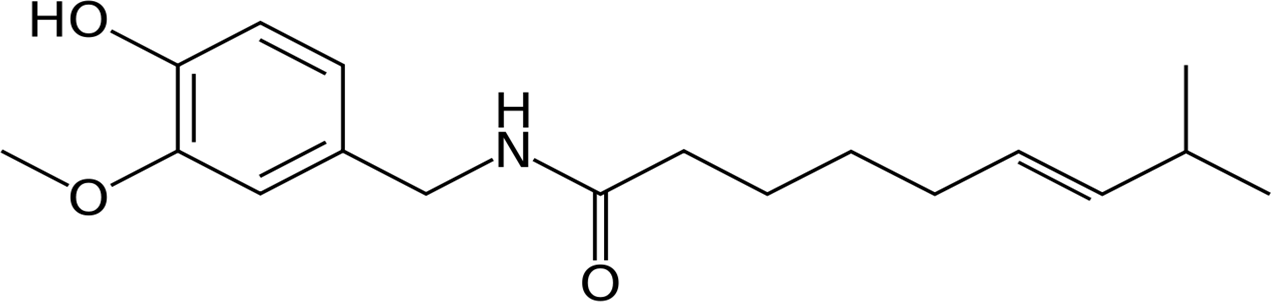 A-vitamin:	C-vitamin (gyűrűs forma):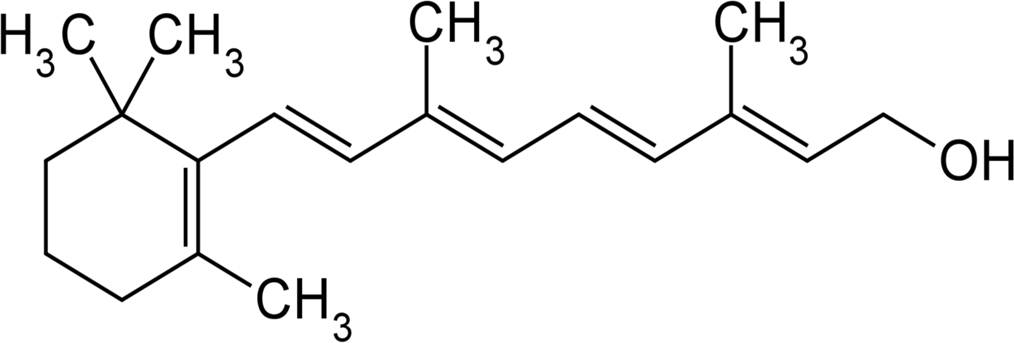 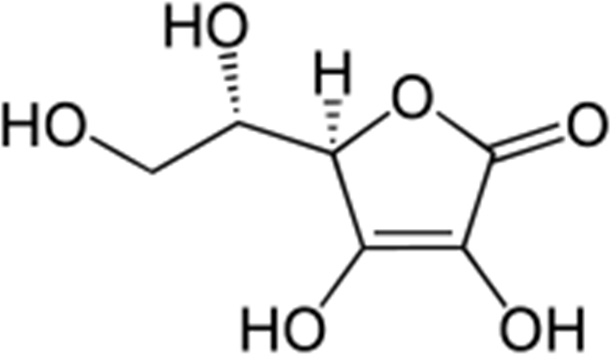 Összetétele szempontjából a kapszicin és a kapszaicin az anyagok két eltérő csoport- jába sorolható be. Melyek ezek?kapszicin:	kapszaicin:Legalább hányszor nagyobb a habanero paprika Scoville-értéke, mint a magyar erős paprikáé?Elősegítheti-e az erős paprika fogyasztása a fogyást? Indokolja válaszát!Jelenleg a gyógyászatban milyen formában és milyen panaszok enyhítésére alkalmaz- zák a kapszaicint?A cikkben említett kutatások alapján írjon két példát arra, hogy a jövőben milyen egészségügyi problémák enyhítésére, kezelésére alkalmazhatják a kapszaicin-tar- talmú készítményeket!Nevezze meg azokat a szegedi professzorokat, kutatókat, akikhez a cikk végén sze- replő vegyületek köthetők!kapszaicin: ...............................................................................A–vitamin: ...............................................................................C–vitamin: ...............................................................................Adja meg, hogy a kapszaicin, az A-vitamin és a C-vitamin közül melyikre/melyekre igazak az alábbi megállapítások!-	alkoholos OH–csoportot tartalmaz: .................................................-	amidcsoportot tartalmaz: .................................................................-	királis szénatomot tartalmaz: ...........................................................-	konjugált rendszer, de nem aromás: ...............................................Egyszerű választásÍrja be az egyetlen megfelelő betűjelet a válaszok jobb oldalán található üres négyzetbe!Melyik megállapítás nem igaz a cinkre, illetve az alapállapotú cinkatomra?Átmenetifém.Legkülső héján 2 vegyértékelektron van.Nehézfém.2 párosítatlan elektronja van.Három telített héja van.Melyik az a sor, amelyben a felsorolt molekulák központi atomjának egyaránt négy a kovalens vegyértéke?CH3Cl, HCHO, SO2CO2, SO2, H2SO4CCl4, SO3, NH3H2SO4, H3PO4, CH4HCHO, SO3, CHCl3Egy só telített oldatához még több sót keverve…túltelített oldat keletkezik.heterogén rendszer keletkezik.emulzió keletkezik.egyfázisú rendszer keletkezik.ha a só endoterm oldáshőjű, a rendszer hőmérséklete csökkenni fog.A halogének csoportjában a periódusos rendszerben lefelé haladva…csökken az atomok mérete.nő az elektronegativitás értéke.csökken az elemek standardpotenciálja.nő a vegyértékelektronok száma.csökken az elemek olvadáspontja.A kén-dioxidra és szén-dioxidra egyaránt igaz, hogy…molekulája 2 db π–kötést tartalmaz.molekulája lineáris.jellegzetes szaga van.molekulája 4 db nemkötő elektronpárt tartalmaz.savas esőt okoz.Melyik sor tartalmazza a vegyületeket növekvő forráspontjuk sorrendjében?ecetsav, izopropil-alkohol, aceton, etil-metil-éterecetsav, izopropil-alkohol, etil-metil-éter, acetonetil-metil-éter, aceton, ecetsav, izopropil-alkoholaceton, etil-metil-éter, izopropil-alkohol, ecetsavetil-metil-éter, aceton, izopropil-alkohol, ecetsavAz acetamidra vonatkozó állítások közül az egyik hibás. Melyik az?Az N-metilformamid konstitúciós izomere.Molekulájában két elektronpár delokalizálódik.Halmazában hidrogénkötést alakul ki.Folyadék halmazállapotú (25 °C-on, légköri nyomáson).Vízben jól oldódik.A β-D-glükóz és a β-D-fruktóz…molekulái tükörképi párok.egyaránt aldohexóz.nyílt láncú molekulája pontosan négy darab hidroxilcsoportot tartalmaz.gyűrűs molekulája oxocsoportot is tartalmaz.vizes oldata pozitív Fehling-próbát ad.4. Kísérletelemző feladatA hidrogén-klorid, a nátrium-hidroxid és vizes oldataik vizsgálataJellemezze a felsorolt fémeket aszerint, hogy melyik oldattal reagálnak (tegyen a megfelelő cellába X-et), majd adja meg a 2.) pontban kért reakció egyenletét!1.Írja fel annak a reakciónak az egyenletét, ahol színes oldat keletkezik!Két kémcső közül az egyikben sósav, a másikban NaOH-oldat van. Mindkettőhöz AgNO3-oldatot öntünk.Mit tapasztalunk?A sósav esetén:A nátrium-hidroxid-oldat esetén:Adja meg a lejátszódó reakciók ionegyenletét!A következő szerves vegyületek reakcióit vizsgáljuk sósavval és nátrium-hidroxid-oldattal: benzoesav, etil-klorid, etil-amin, glicinMelyik anyag reagál mindkét oldattal?Adja meg egy olyan lejátszódó reakciónak az egyenletét, amely nem sav–bázis át- alakulás!Ahogy a 7.) és 8.) kérdésben látható, különböző módon a hidrogén-klorid és a nátrium- hidroxid (vagy annak vizes oldata) is előállítható kősóból. Az egyik esetben egy anyagot kell a kősóhoz adni, míg a másik esetben indifferens elektródok között kell elektrolizálni a kősó vizes oldatát. Adja meg az előállítások reakcióegyenletét!Kémiai reagenssel történő előállítás egyenlete:Elektrolízissel történő előállítás katódfolyamat:anódfolyamat:Elemző és táblázatos feladatAz alábbi táblázat sorai olyan szerves vegyületekre vonatkoznak, amelyekben azonos a szén- és hidrogénatomok száma, és maximum egy heteroatomot (CnHnX) tartalmaznak. Töltse ki a táb- lázatot!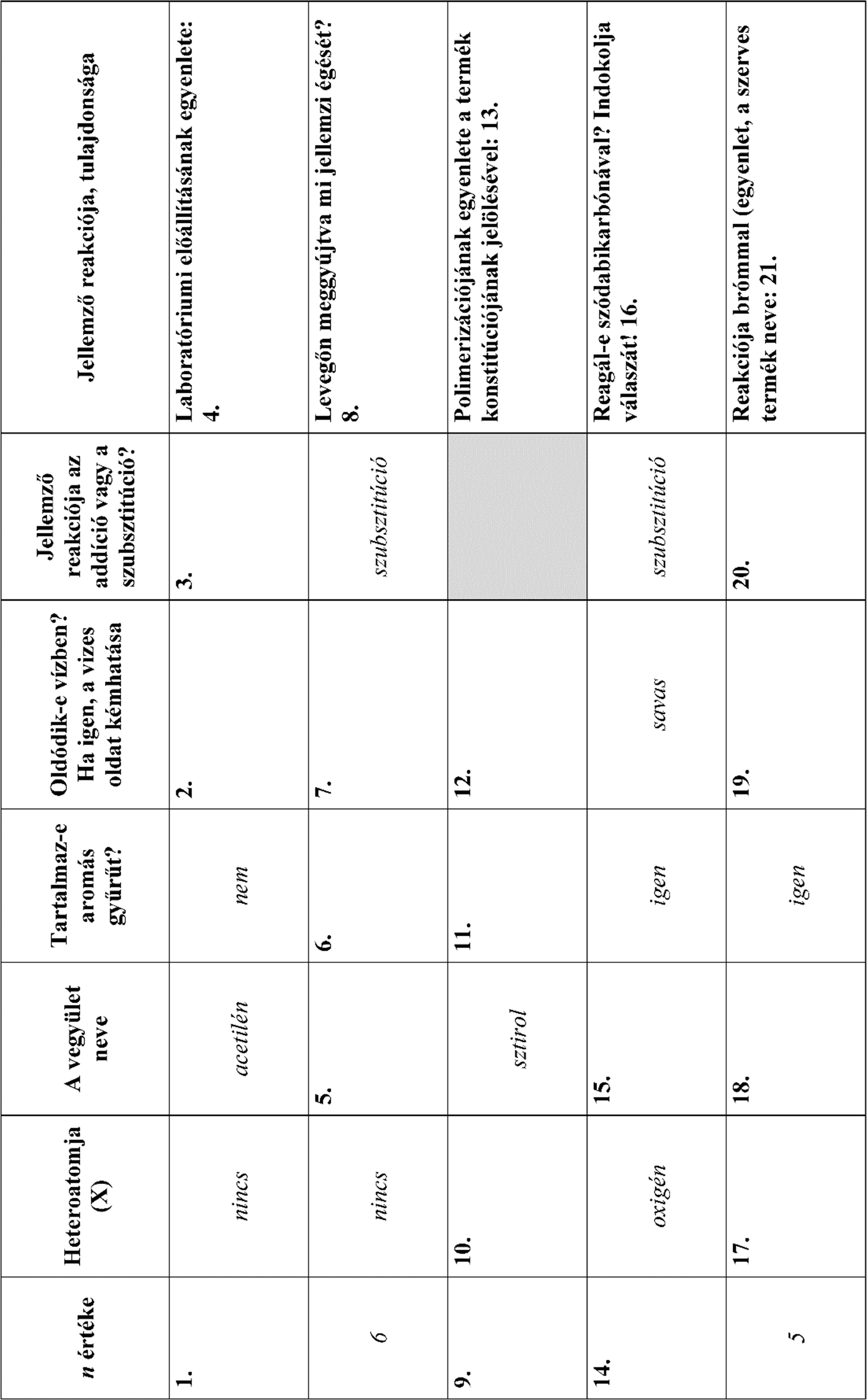 Számítási és elemző feladatEgy ismeretlen szénláncú, molekulájában egy darab heteroatomot tartalmazó vegyület tömegé- nek 22,2 %-a oxigén. A vegyület 2,50 grammját tökéletesen elégetve 87,7 kJ hő szabadul fel, miközben a keletkező vízgőz lecsapódik.Határozza meg az ismeretlen vegyület moláris tömegét és molekulaképletét!Írja fel a tökéletes égés reakcióegyenletét, és határozza meg a folyamat reakcióhőjét!Határozza meg az ismeretlen vegyület képződéshőjét!ΔkH(H2O(f)) = –286 kJ/mol	ΔkH(CO2(g)) = –394 kJ/molA vegyület konstitúciójának megállapítása érdekében elvégeztünk néhány vizsgálatot.Az ismeretlen, folyadék halmazállapotú vegyület vízzel jól elegyedik. Húzza alá, melyik funkciós csoport jelenléte zárható ki ennek alapján!hidroxilcsoport	étercsoport	formilcsoportAz ismeretlen vegyület réz(II)-oxiddal oxidálható. Sem az ismeretlen vegyület, sem pedig a réz(II)-oxidos oxidációval keletkező szerves termék nem adja az ezüsttü- körpróbát. Milyen következtetés vonható le az ismeretlen vegyületre vonatkozóan ezekből az információkból?Az ismeretlen vegyület a brómos vizet elszínteleníti. Mi jellemzi a szénláncát?Adja meg a tapasztalatoknak megfelelő molekula konstitúcióját és nevét!Számítási feladatA hidrogén a brómmal 200 °C-on egyensúlyi folyamatban alakul át hidrogén-bromiddá.Egy 10,0 dm3-es tartályba 2,00 mol hidrogént és 1,50 mol brómot mértünk be. A tartály hőmér- sékletét 200 °C-ra emelve, az egyensúly beállta után az elegy 68,6 térfogatszázaléka a hidrogén- bromid.Írja fel a reakció egyenletét és határozza meg az egyensúlyi állandó értékét 200 °C-on!Hány százaléka alakult át a bemért hidrogénnek?Számítsa ki az egyensúlyi gázelegy azonos állapotú levegőre vonatkoztatott relatív sűrűségét! M(levegő) = 28,9 g/molAz egyensúlyban mennyi volt a tartályban mérhető nyomás?Számítási feladatA gyakorlatban színfémeket (tiszta fémeket) ritkán használunk. Legtöbbször szilárdságuk, va- lamint fizikai, kémiai tulajdonságaik javítása, kopásállóság, hőállóság, önthetőség, alakítható- ság miatt a fémeket ötvözik. Például az alumínium szilárdságát a réz, forgácsolhatóságát a ko- balt növeli. A következőkben az alumíniumötvözetek szemcsefinomságát növelő fém megha- tározása a feladat.Az alumíniumból és az ismeretlen fémből álló keverék 524 mg-ját feleslegben vett nátrium- hidroxid-oldatban oldva 147 cm3 25 °C-os, légköri nyomású gáz fejlődik, és marad feloldatlan fém. A keverék sósavban viszont teljesen feloldható.A savas oldás után kapott oldatból az alumíniumot nem, de az ismeretlen fémet le lehet válasz- tani elektrolízissel. Az ismeretlen fém teljes leválasztásához 6,00 A áramerősséggel elvileg 386 másodpercre lenne szükség.Határozza meg a keverék tömegszázalékos összetételét!Határozza meg, hogy 524 mg keveréket sósavban oldva mekkora térfogatú (25 °C, légköri nyomás) gáz fejlődött!Számítással határozza meg, hogy mely fémet tartalmazta a keverék!Számítási feladatA galluszsav az egyik legelterjedtebb növényi sav. A természetben főként kötött állapotban fordul elő a tanninokban, amelyek kis mennyiségben szabad galluszsavat is tartalmaznak. A legnagyobb mennyiségben a gubacsokban található. Innen származik a neve is, ugyanis a „galla” latinul gubacsot jelent. A galluszsavat Scheele fedezte fel 1786-ban.Határozza meg a galluszsav savállandóját, ha 0,100 mol/dm3 koncentrációjú oldatá- ban 8,25%-os a disszociáció! Mennyi ebben az oldatban a pH értéke?(Feltételezzük, hogy a galluszsav egyértékű savként viselkedik.)A galluszsavból 1,00 tömegszázalékos oldatot készítettünk. Az oldat készítésekor a savat 935-szörös anyagmennyiségű, illetve 168-szoros térfogatú vízben oldottuk.Határozza meg a galluszsav moláris tömegét és sűrűségét!A galluszsav kristályvizet is felvehet. A víz a kristályvizes anyag tömegének 9,57%-a. Határozza meg ebben a kristályvizes anyagban a galluszsav és a víz anyagmennyiség- arányát!(Ha nem sikerült a b) részben a moláris tömeget meghatároznia, számoljon 162 g/mol mo- láris tömeggel, és 47,1 tömegszázalékos kristályvíztartalommal!)dátum	javító tanárdátum	dátumjavító tanár	jegyzőPótlapok számaPótlapok számaTisztázatiPiszkozatiA gáz neveszén–monoxidhidrogénMolekulájánakszerkezeti képlete a kötő és nemkötő elektronpárok fel- tüntetésével1.2.Szín, szag3.4.Melyik gáz fogható fel víz alatt, és miért?5.5.Mindkét gáz felhasználható fémek előállítására. Írjon egy-egy példaegyenletet!6.7.Melyik gáz viselkedhet oxi- dálószerként?Egy példaegyenletet is adjon meg!8.8.Megfelelő körülmények között mindkét gáz reagál klórral.Megfelelő körülmények között mindkét gáz reagál klórral.Megfelelő körülmények között mindkét gáz reagál klórral.A klórral történő reakció egyenleteCO + Cl2 = COCl29.A reakcióban keletkező mo- lekula…alakja: 10.szilárd halmazára jellemző legerősebb másodrendű köl- csönhatás: 11.Egy nevezetes gázelegy a két gázt 1 : 3 térfogatarányban tartalmazza.Egy nevezetes gázelegy a két gázt 1 : 3 térfogatarányban tartalmazza.Egy nevezetes gázelegy a két gázt 1 : 3 térfogatarányban tartalmazza.A kérdéses gázelegy neve12.12.A gázelegy előállításának re- akcióegyenlete13.13.vegyjeleAgCaCuFeZnSósavval reakcióba lépNaOH-oldattal reakcióba léppontszámpontszámmaximáliselért1. Táblázatos feladat102. Esettanulmány93. Egyszerű választás84. Kísérletelemző feladat105. Elemző és táblázatos feladat136. Számítási és elemző feladat127. Számítási feladat118. Számítási feladat139. Számítási feladat12Jelölések, mértékegységek helyes használata1Az adatok pontosságának megfelelő végeredmények meg- adása számítási feladatok esetén1Az írásbeli vizsgarész pontszáma100pontszáma egész számra kerekítvepontszáma egész számra kerekítveelértprogrambabeírtFeladatsor